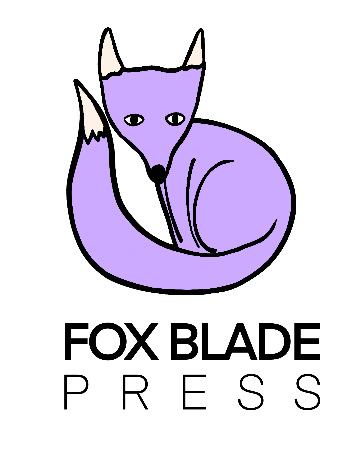 Author Bio - Sascha RaeburnChildren’s author Sascha Raeburn is inspired by her performative and storytelling background to create magical adventure stories for children that provide a reading experience, not just a quick read. As a visionary and an artist, writing and illustrating have always been an extension of her creativity as an artist with it being another type of platform to have your own stage. Her new picture book, The Little Gnomes & Scribble the Snail, which she both wrote and illustrated, combines her many artistic talents.Her idea to write a story that was an engaging experience came about as she searched for a picture book to bring as a gift when she visited her four-year-old nephew who lives in Japan. She wanted something lasting and memorable, something that she could share with him that he would remember for a lifetime. When she couldn’t find exactly what she wanted, she thought of the magical and adventurous stories that she loved as a child and set out to create a book where a child could use their imagination to explore exciting new worlds and meet interesting creatures. Sascha hopes that young readers come away from her book feeling the amazement and excitement of discovering a new story, one that embellishes the idea of dreaming and provides an exhilaration that stays with them long after the book is closed. She hopes it gives them a hope that wishes do come true.  Sascha Raeburn is an award-winning actress who has also received worldwide recognition for her writing, producing and directing. She is currently involved in multiple filmmaking, writing, acting, and directing projects. Sascha is a black belt in Taekwondo and holds many belts in other martial arts such as 'Capoeira,' a Brazilian acrobatic style of fighting and Kummooyeh, a Korean sword fighting martial art. When she isn’t writing fantastical stories for children, Sascha enjoys skateboarding, looking for four leaf clovers, and going to the beach. She splits her time between Sydney, Australia, and Los Angeles, California for her acting career. The Little Gnomes & Scribble the Snail is her publishing debut.